נתונים טכניים BLOCK-IT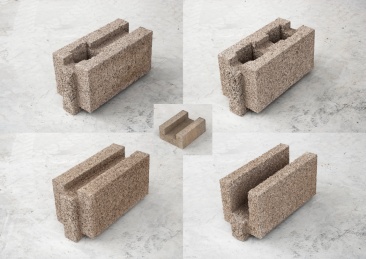 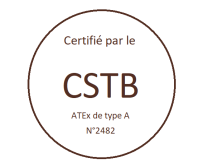 כל הבלוקיםL60CM H30CM  D30CM 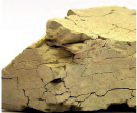 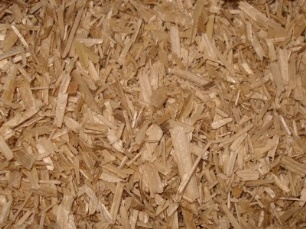 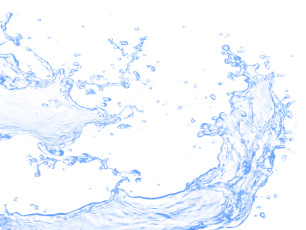 עובי בלוק30 cmמספר תקןלפי נתוני יצרןATEx N°2482משקל יחידת בלוקkg21מסה מרחבית מקסימליתKg/m2340מוליכות תרמית אקוויוולנטיתw/(m.k)0.065NF EN 12664  : 2001התנגדות תרמיתm2.k/w4.6NF EN 12664  : 2001וויסות טמפרטורה(Latent Heat Effect)h18.5יחידות בלוק למטר רבועblock/m25.5מדד הפחתת קול (התנגדות אקוסטית למעבר קול נישא באוויר)Rw (db)46Rapport d'essais N°AC13-26043251 du 30/08/13NF EN ISO 140-1 (1997)NF EN 20140-2 (1993)NF EN ISO 140-3 (1995)NF EN ISO 717/1 (1997)ספיגה אקוסטיתa (-)0.85סיווג אשV.4.3לפי בדיקה שנעשתה במכון התקנים ת"י 755מספר תעודה 9811914834